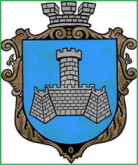 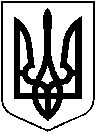                                                 УКРАЇНАХМІЛЬНИЦЬКА МІСЬКА РАДАВІННИЦЬКОЇ ОБЛАСТІ  Р О З П О Р Я Д Ж Е Н Н ЯМІСЬКОГО  ГОЛОВИВід  12 червня  2018  року                                                    №229-рПро екскурсійну  поїздку дітей, що займаютьсяв «Патріотично-виховному дитячому літньомунаметовому таборі відпочинку «Українські патріоти»до дитячого розважального центру «Ігроманія» На виконання пункту 4.1. Міської комплексної програми підтримки сім’ї, дітей та молоді м. Хмільника на 2016-2018 роки (зі змінами), щодо проведення екскурсійних поїздок, керуючись ст. 42, 59 Закону України «Про місцеве самоврядування в Україні»:Провести  екскурсійну  поїздку  14 червня  2018 року до м. Вінниці для обдарованих дітей, дітей-сиріт, дітей позбавлених батьківського піклування, дітей інвалідів, дітей учасників антитерористичної операції та дітей з багатодітних та малозабезпечених сімей міста.Затвердити  список дітей  для організації та проведення цього заходу.( Додаток 1).Призначити супроводжуючими особами групи дітей міста Хмільника: начальника відділу у  справах сім’ї та молоді міської ради  Дем’янюка П.І. та головного спеціаліста відділу у справах сім’ї та молоді Надкерничного М.С.Контроль за виконанням цього розпорядження покласти на  заступника міського голови з питань діяльності виконавчих органів міської ради Сташка А.В., а супровід виконання доручити начальнику відділу у справах сім’ї та молоді міської ради П.І. Дем’янюку.             Міський голова                                                        Редчик С.Б.       